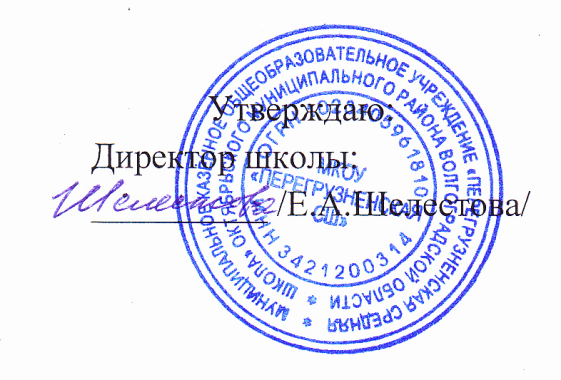 ПОЛОЖЕНИЕо школьном отряде Юных инспекторов движения (ЮИД)МКОУ "Перегрузненская СШ"1. Общие положенияШкольный отряд юных инспекторов движения (далее - отряд ЮИД) является добровольным объединением школьников МКОУ "Перегрузненская СШ"  и создается в целях расширения форм работы с детьми по профилактике детского дорожно-транспортного травматизма, формирования у школьников активной позиции в проведении работы по правилам детского дорожного-транспортного травматизма и безопасности дорожного движения.2. Цели и задачи отряда ЮИД2.1 Цель:Создание организационно-педагогических условий для:активизации школьных коллективов в работе по предупреждению детского дорожно-транспортного травматизма (далее ПДДТТ);совершенствования внеурочной и внешкольной работы по БДД;организации социально-активного досуга детей и подростков;формирования у детей активной жизненной позиции, пропаганды здорового образа жизни;саморазвития детей и подростков в конкретном виде деятельности.2.2   Задачиусовершенствование полученных детьми знаний Правил дорожного движения (далее - ПДД);широкое привлечение школьников к пропаганде правил безопасного поведения на дорогах;воспитание у детей чувства ответственности, высокой культуры участника дорожного движения, коллективизма;овладение практическими навыками работы по пропаганде ПДД.3. Организационно-правовые основы деятельности отряда ЮИДШкольный Отряд ЮИД формируется из числа учащихся школы;членами отрядов ЮИД могут быть учащиеся в возрасте от 10 до 17 лет, изъявившие желание активно участвовать в работе по пропаганде ПДД и профилактике ДДТТ;школьные отряды ЮИД создаются на основании приказа директора образовательного учреждения и действуют в соответствии с Положением о школьном отряде ЮИД, планом работы отряда;приём в члены отряда ЮИД проводится на основе письменного заявления учащегося на сборе школьного отряда;школьные отряды ЮИД могут делиться на отделения (группы): квалификационную, оформления, пропаганды, дежурную, художественную, дознания, организации движения пешеходов, санитарную, спортивную и другие;в конце учебного года подводятся итоги работы школьного отряда ЮИД.4. Деятельность школьного отряда ЮИДШкольный отряд ЮИД осуществляет работу по основным направлениям, (видам деятельности):Информационная деятельность – организация информационно-просветительской работы среди школьников: выпуск стенгазет, листовок по БДД, оказание помощи в проведении творческих конкурсовПропагандистская деятельность - организация пропагандистской работы среди школьников по теме безопасности дорожного движения: создание агитбригад, проведение бесед, викторин, соревнований, конкурсов, тематических встреч, постановка спектаклей.Шефская деятельность - организации среди учащихся начальных классов шефской работы: проведение конкурсов рисунков, поделок, концертов и пр. по теме безопасности движения, разучивание песен и стихов и др.Патрульная деятельность - участие в районных акциях по безопасности дорожного движения, составление маршрутов безопасного подхода к школе, разработка карты опасных зон перехода проезжей части к каждому школьному и дошкольному отделению, выпуск «молний» по результатам патруля и рейдов, возможные элементы патрулирования по предупреждению нарушений ПДД.Кроме указанных направлений, могут быть и другие.5. Права и обязанности членов отряда ЮИДЮный инспектор движения имеет право:участвовать в обсуждении всех вопросов, относящихся к деятельности отряда и вносить свои предложения;избирать и быть избранным в штаб отряда; принимать участие в слетах, конкурсах, смотрах, соревнованиях по безопасности дорожного движения.Юный инспектор движения обязан:активно участвовать в делах отряда, своевременно и точно выполнять задания;изучать ПДД и быть примером в их соблюдении;пропагандировать среди детей младшего возраста и сверстников правила безопасного поведения на улицах и дорогах;участвовать в предупреждении нарушений детьми ПДД, беречь и укреплять общественный правопорядок.6. Атрибуты отряда ЮИДэмблема;девиз;элементы парадной формы.Парадная форма предназначается для проведения пропагандистских мероприятий по безопасности дорожного движения, для участия в слетах, парадах и т. п.7. Документация отряда ЮИДпаспорт отряда (список членов отряда, атрибуты отряда и пр.);план работы с отрядом на учебный год;положения о районных, городских мероприятиях;другое.